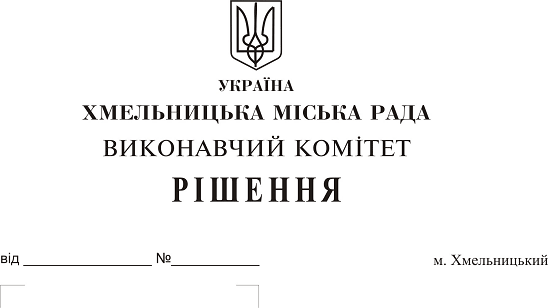 Про внесення на розгляд сесії міської ради пропозиції щодо внесення змін до Положення про персональну стипендію Хмельницької міської ради у сфері освіти для обдарованих дітей міста Хмельницького, затвердженого рішенням двадцять дев’ятої сесії Хмельницької міської ради від 13.02.2019 року № 7      Розглянувши подання Департаменту освіти та науки Хмельницької міської ради, керуючись Законом України «Про місцеве самоврядування в Україні», виконавчий комітет міської ради  ВИРІШИВ:         1. Внести на розгляд сесії міської ради пропозицію про внесення змін до Положення про персональну стипендію Хмельницької міської ради у сфері освіти для обдарованих дітей міста Хмельницького, затвердженого рішенням двадцять дев’ятої сесії Хмельницької міської ради від 13.02.2019 року № 7, а саме пункт 4.2. викласти в такій редакції:        «4.2. Розмір щомісячної стипендії з 01.09.2019 року становить 30 (тридцять) відсотків прожиткового мінімуму на місяць для дітей віком від 6 до 18 років відповідно до чинного законодавства».          2. Контроль за виконанням рішення покласти на заступника міського голови Г. Мельник.Міський голова									О. Симчишин